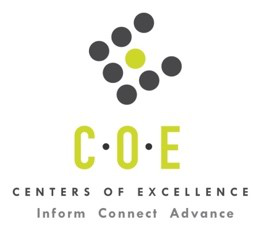 IT Essentials OccupationsLabor Market Information ReportFoothill CollegePrepared by the San Francisco Bay Center of Excellence for Labor Market ResearchJune 2021RecommendationBased on all available data, there appears to be an “undersupply” of IT Essentials workers compared to the demand for this cluster of occupations in the Bay region and in the Silicon Valley sub-region (Santa Clara county). There is a projected annual gap of about 1,554 students in the Bay region and 683 students in the Silicon Valley Sub-Region.IntroductionThis report provides student outcomes data on employment and earnings for TOP 0708.00 - Computer Infrastructure and Support programs in the state and region. It is recommended that these data be reviewed to better understand how outcomes for students taking courses on this TOP code compare to potentially similar programs at colleges in the state and region, as well as to outcomes across all CTE programs at Foothill College and in the region.This report profiles IT Essentials Occupations in the 12 county Bay region and in the Silicon Valley sub-region for a proposed new program at Foothill College.Computer Network Support Specialists (15-1231): Analyze, test, troubleshoot, and evaluate existing network systems, such as local area network (LAN), wide area network (WAN), and Internet systems or a segment of a network system. Perform network maintenance to ensure networks operate correctly with minimal interruption. Excludes “Network and Computer Systems Administrators” (15-1142) and “Computer Network Architects” (15-1143).
  Entry-Level Educational Requirement: Associate’s degree
  Training Requirement: None
  Percentage of Community College Award Holders or Some Postsecondary Coursework: 41%Computer Network Architects (15-1241): Design and implement computer and information networks, such as local area networks (LAN), wide area networks (WAN), intranets, extranets, and other data communications networks. Perform network modeling, analysis, and planning. May also design network and computer security measures. May research and recommend network and data communications hardware and software. Excludes “Information Security Analysts” (15-1122), “Network and Computer Systems Administrators” (15-1142), and “Computer Network Support Specialists” (15-1152).
  Entry-Level Educational Requirement: Bachelor’s degree
  Training Requirement: None
  Percentage of Community College Award Holders or Some Postsecondary Coursework: 37%Computer, Automated Teller, and Office Machine Repairers (49-2011): Repair, maintain, or install computers, word processing systems, automated teller machines, and electronic office machines, such as duplicating and fax machines.
  Entry-Level Educational Requirement: Some college, no degree
  Training Requirement: Short-term on-the-job training
  Percentage of Community College Award Holders or Some Postsecondary Coursework: 52%Occupational DemandTable 1. Employment Outlook for IT Essentials Occupations in Bay RegionBay Region includes: Alameda, Contra Costa, Marin, Monterey, Napa, San Benito, San Francisco, San Mateo, Santa Clara, Santa Cruz, Solano and Sonoma CountiesTable 2. Employment Outlook for IT Essentials Occupations in Silicon Valley Sub-regionSilicon Valley Sub-Region includes: Santa Clara CountyJob Postings in Bay Region and Silicon Valley Sub-RegionTable 3. Number of Job Postings by Occupation for latest 12 months (May 2020 - Apr 2021)Table 4a. Top Job Titles for IT Essentials Occupations for latest 12 months (May 2020 - Apr 2021) Bay RegionTable 4b. Top Job Titles for IT Essentials Occupations for latest 12 months (May 2020 - Apr 2021)                 Silicon Valley Sub-RegionIndustry ConcentrationTable 5. Industries hiring IT Essentials Workers in Bay RegionTable 6. Top Employers Posting IT Essentials Occupations in Bay Region and Silicon Valley Sub-Region           (May 2020 - Apr 2021)Educational SupplyThere are three (3) community colleges in the Bay Region issuing 71 awards on average annually (last 3 years ending 2018-19) on TOP 0708.00 - Computer Infrastructure and Support. In the Silicon Valley Sub-Region, there are no community colleges issuing awards on average annually (last 3 years) on this TOP code.Table 7a. Community College Awards on TOP 0708.00 - Computer Infrastructure and Support in Bay Region Note: The annual average for awards is 2016-17 to 2018-19.	There are six (6) community colleges in the Bay Region issuing 39 awards on average annually (last 3 years ending 2018-19) on TOP 0701.00 - Information Technology, General. In the Silicon Valley Sub-Region, there are no community colleges that issued awards on average annually (last 3 years) on this TOP code.Table 7b. Community College Awards on TOP 0701.00 - Information Technology, General in Bay Region Note: The annual average for awards is 2016-17 to 2018-19.Gap AnalysisBased on the data included in this report, there is a large labor market gap in the Bay region with 1,664 annual openings for the IT Essentials occupational cluster and 110 annual (3-year average) awards on both TOP code 0708.00 and TOP code 0701.00 for an annual undersupply of 1,554 students. In the Silicon Valley Sub-Region, there is also a gap with 683 annual openings and no annual (3-year average) awards on these two TOP codes, for an annual undersupply of 683 students.Student OutcomesTable 8. Four Employment Outcomes Metrics for Students Who Took Courses on TOP 0708.00 - Computer Infrastructure and SupportSkills, Certifications and EducationTable 9. Top Skills for IT Essentials Occupations in Bay Region (May 2020 - Apr 2021)Table 10. Certifications for IT Essentials Occupations in Bay Region (May 2020 - Apr 2021)Note: 75% of records have been excluded because they do not include a certification. As a result, the chart below may not be representative of the full sample.Table 11. Education Requirements for IT Essentials Occupations in Bay Region Note: 45% of records have been excluded because they do not include a degree level. As a result, the chart below may not be representative of the full sample.MethodologyOccupations for this report were identified by use of skills listed in O*Net descriptions and job descriptions in Burning Glass. Labor demand data is sourced from Economic Modeling Specialists International (EMSI) occupation data and Burning Glass job postings data. Educational supply and student outcomes data is retrieved from multiple sources, including CTE Launchboard and CCCCO Data Mart.SourcesO*Net Online
Labor Insight/Jobs (Burning Glass)
Economic Modeling Specialists International (EMSI)
CTE LaunchBoard www.calpassplus.org/Launchboard/
Statewide CTE Outcomes Survey
Employment Development Department Unemployment Insurance Dataset
Living Insight Center for Community Economic Development
Chancellor’s Office MIS systemContactsFor more information, please contact:• Leila Jamoosian, Research Analyst, for Bay Area Community College Consortium (BACCC) and Centers of Excellence (CoE), leila@baccc.net• John Carrese, Director, San Francisco Bay Center of Excellence for Labor Market Research, jcarrese@ccsf.edu or (415) 267-6544Occupation2019 Jobs2024 Jobs5-yr Change5-yr % Change5-yr Total OpeningsAnnual Openings25% Hourly EarningMedian Hourly WageComputer Network Support Specialists5,9286,4124848%3,349558$29$39Computer Network Architects8,3399,8661,52618%4,768795$58$75Computer, Automated Teller, and Office Machine Repairers3,4932,976-516-15%1,864311$16$20Total17,76019,2541,4948%9,9811,664$40.06$52.17Source: EMSI 2021.2Source: EMSI 2021.2Source: EMSI 2021.2Source: EMSI 2021.2Source: EMSI 2021.2Source: EMSI 2021.2Source: EMSI 2021.2Source: EMSI 2021.2Source: EMSI 2021.2Occupation2019 Jobs2024 Jobs5-yr Change5-yr % Change5-yr Total OpeningsAnnual Openings25% Hourly EarningMedian Hourly WageComputer Network Support Specialists2,2442,50726312%1,298216$27$38Computer Network Architects3,7494,58883922%2,331388$62$79Computer, Automated Teller, and Office Machine Repairers913771-141-16%47479$16$21Total6,9067,86696014%4,103683$44.55$58.01Source: EMSI 2021.2Source: EMSI 2021.2Source: EMSI 2021.2Source: EMSI 2021.2Source: EMSI 2021.2Source: EMSI 2021.2Source: EMSI 2021.2Source: EMSI 2021.2Source: EMSI 2021.2OccupationBay RegionSilicon ValleyComputer Network Architects3,7981,901Computer Network Support Specialists976454Computer, Automated Teller, and Office Machine Repairers14250Source: Burning GlassSource: Burning GlassSource: Burning GlassTitleBayTitleBayNetwork Engineer413Communications Designer27Senior Network Engineer208Network Engineer III26Network Architect73Atm Technician23Customer Success Engineer62Senior Cloud Architect22Network Technician53Network Engineer IV22Senior Architect52Network Operations Analyst21Automation Engineer40Network Architect III21.Net Architect34Chief Architect21Reliability Engineer29Data Visualization Engineer19Source: Burning GlassSource: Burning GlassSource: Burning GlassSource: Burning GlassTitleSilicon ValleyTitleSilicon ValleyNetwork Engineer214Senior Cloud Architect14Senior Network Engineer103Systems Support Specialist13Customer Success Engineer30Network Operations Engineer13Network Architect29.Net Architect13Senior Architect21Wireless Systems Engineer12Network Architect III19Lead Automation Engineer12Network Engineer III16Junior Network Engineer12Network Technician15Reliability Engineer11Network Engineer IV15Data Visualization Engineer11Source: Burning GlassSource: Burning GlassSource: Burning GlassSource: Burning GlassIndustry – 6 Digit NAICS (No. American Industry Classification) CodesJobs in Industry (2019)Jobs in Industry (2024)% Change (2019-24)% Occupation Group in Industry (2019)Custom Computer Programming Services3,4984,36625%21%Computer Systems Design Services2,0332,36516%12%Electronic Computer Manufacturing7211,00940%5%Data Processing, Hosting, and Related Services8891,08922%5%Internet Publishing and Broadcasting and Web Search Portals85394311%5%Software Publishers69994936%4%Corporate, Subsidiary, and Regional Managing Offices619573-7%3%Electronics Stores615452-26%3%Other Computer Related Services49263329%3%Computer and Computer Peripheral Equipment and Software Merchant Wholesalers544382-30%3%Source: EMSI 2021.2Source: EMSI 2021.2Source: EMSI 2021.2Source: EMSI 2021.2Source: EMSI 2021.2EmployerBayEmployerSilicon ValleyMicrosoft Corporation177Microsoft Corporation118Nvidia Corporation80Nvidia Corporation80IBM59IBM59Facebook50Apple Inc.49Apple Inc.50Vmware Incorporated38Vmware Incorporated49Palo Alto Networks38Cynet Systems46Cynet Systems30Amazon44Cisco Systems Incorporated26Cisco Systems Incorporated40Google Inc.24Palo Alto Networks39Applied Materials19Source: Burning GlassSource: Burning GlassSource: Burning GlassSource: Burning GlassCollegeSubregionAssociateCertificate LowTotalLos MedanosEast Bay6511OhloneEast Bay011San FranciscoMid-Peninsula461359Total521971Source: Data MartSource: Data MartSource: Data MartSource: Data MartSource: Data MartCollegeSubregionAssociateCertificate LowTotalDiablo ValleyEast Bay112Los MedanosEast Bay088MontereySC-Monterey404OhloneEast Bay123San FranciscoMid-Peninsula01212Santa RosaNorth Bay01010Total63339Source: Data MartSource: Data MartSource: Data MartSource: Data MartSource: Data MartMetric OutcomesBay All CTE ProgramFoothill   All CTE ProgramState 0708.00Bay 0708.00Silicon Valley 0708.00Foothill  0708.00Students with a Job Closely Related to Their Field of Study75%88%69%73%77%N/AMedian Annual Earnings for SWP Exiting Students$44,575$63,206$45,276$52,482$61,094$76,522Median Change in Earnings for SWP Exiting Students31%63%21%26%19%19%Exiting Students Who Attained the Living Wage52%67%64%57%64%77%Source: Launchboard Strong Workforce Program from version 2017-18.Source: Launchboard Strong Workforce Program from version 2017-18.Source: Launchboard Strong Workforce Program from version 2017-18.Source: Launchboard Strong Workforce Program from version 2017-18.Source: Launchboard Strong Workforce Program from version 2017-18.Source: Launchboard Strong Workforce Program from version 2017-18.Source: Launchboard Strong Workforce Program from version 2017-18.SkillPostingSkillPostingNetwork Engineering1,487Transmission Control Protocol / Internet Protocol (TCP / IP)520Python1,287Technical Support516Cisco1,145Virtual Private Networking (VPN)510Linux791Domain Name System (DNS)485Border Gateway Protocol769Java480Wide Area Network (WAN)697DevOps470Routers678Software Development460Customer Service640SQL455Network Troubleshooting622Network Security417Project Management578Kubernetes390OSPF555Cisco Switching383Open Shortest Path First (OSPF)555Virtualization381Network Infrastructure (Edge POE Devices)537Juniper Networks367System/Network Configuration526Ansible362Source: Burning GlassSource: Burning GlassSource: Burning GlassSource: Burning GlassCertificationPostingCertificationPostingCisco Certified Network Professional (CCNP)467Microsoft Certified Solutions Associate (MCSA)36Cisco Certified Network Associate (CCNA)298Juniper Networks Certified Internet Expert36Cisco Certified Internetwork Expert (CCIE)290Cisco Certified Design Professional (CCDP)36IT Infrastructure Library (ITIL) Certification184AWS Certified Solutions Architect (AWS-CSA)34Driver's License125Vmware Certified Professional (VCP)31Certified Information Systems Security Professional (CISSP)91Certified A+ Technician30Security Clearance87Juniper Networks Certified Internet Professional26CompTIA Security+52Juniper Networks Certified Internet Associate23Project Management Certification51Licensed Professional Engineer21CompTIA Network+48Certified Salesforce Platform Developer19Source: Burning GlassSource: Burning GlassSource: Burning GlassSource: Burning GlassEducation (minimum advertised)Latest 12 Mos. PostingsPercent 12 Mos. PostingsHigh school or vocational training1857%Associate's degree1365%Bachelor's degree and higher2,39388%Source: Burning GlassSource: Burning GlassSource: Burning Glass